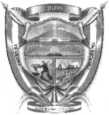 UNIDAD DE ACCESO A LA INFORMACION PUBLICAUAIP-SR-RSP-03-18Unidad de Acceso a la Información Pública, Alcaldía de San Rafael Cedros, 1 de junio de 2018XXX XXXXXXX XXXXXXPresenteRespondiendo a su solicitud de información entregada a la oficina de la UAIP, con fecha 23 de mayo de los corrientes, se le hace entrega de la respuesta que dio la unidad jurídica relacionada con dicho caso.Atte.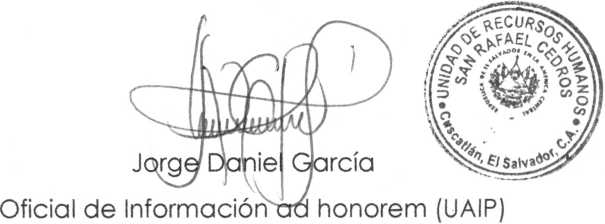 